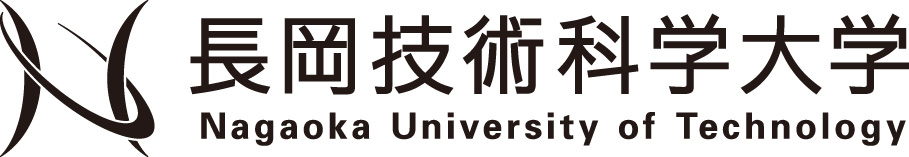 2018APPLICATION PROCEDURE FOR ADMISSIONto the Doctoral Programat Graduate School of Engineering（International Graduate Course for Continuing Professional Development）平成30年度大学院工学研究科博士後期課程社会人留学生特別コース学生募集要項	Application Deadline ：October 6, 2017	出　願　締　切　日 ：平成29年10月6日（金）※本募集要項に記載されている日付は全て日本時間とします。※Dates described in this Application Procedure are based on Japan Standard Time.目　　　次アドミッションポリシー ・・・・・・・・・・・・・・・・・・・・・・・・・・・・１１　特別コースの目的・・・・・・・・・・・・・・・・・・・・・・・・・・・・・・１２　募集人員及び専攻の選定等・・・・・・・・・・・・・・・・・・・・・・・・・・１３　出願資格及び要件・・・・・・・・・・・・・・・・・・・・・・・・・・・・・・１４　日本政府（文部科学省）奨学金留学生への推薦・・・・・・・・・・・・・・・・・３５　出願手続・・・・・・・・・・・・・・・・・・・・・・・・・・・・・・・・・・５６　選考方法・・・・・・・・・・・・・・・・・・・・・・・・・・・・・・・・・・９７　合格者の発表・・・・・・・・・・・・・・・・・・・・・・・・・・・・・・・・９８　入学手続等に係る諸経費・・・・・・・・・・・・・・・・・・・・・・・・・・・９９　日本政府（文部科学省）奨学金留学生として採用された場合の奨学金等・・・・・・９10　個人情報の取り扱い・・・・・・・・・・・・・・・・・・・・・・・・・・・・・1111　安全保障輸出管理・・・・・・・・・・・・・・・・・・・・・・・・・・・・・・1112  注意事項・・・・・・・・・・・・・・・・・・・・・・・・・・・・・・・・・・1313　出願者の国籍対象国一覧・・・・・・・・・・・・・・・・・・・・・・・・・・・15　◎本要項に添付されている、出願に必要な本学所定の用紙は、次のとおりです。　１　Form A　入学申請書　２　Form B　専攻分野及び研究計画　３　Form C健康診断書　４　Form D評価票　５　Form E学部及び大学院成績関係資料　６　Form F在職証明書　７　出願書類チェックシート　◎出願書類等の提出先、不明な点の問い合わせ先等は、下記のとおりです。Contents　　Admission Policy	21. International Graduate Course Objectives	22. Fields of Study and Number of Student Enrollments	23. Qualifications	24. Nomination for the Japanese Government (Monbukagakusho) Scholarship	45. Application Procedure	66. Selection Procedure	107. Announcement of Acceptance	108. Expenses for Admission	109. Terms and Conditions for Japanese Government (Monbukagakusho)	10 Scholarship Students10. Privacy Policy	1211. Security Export Control	1212. Additional Notes	 14  13. List of Qualified Countries of Nationality for Application	16◎ The following forms are included in the application packet:1		Form A	Application Form for Admission2		Form B	Field of Study and Study Program3		Form C	Certificate of Health4		Form D	Evaluation Form5		Form E	Transcript Request for Undergraduate and Graduate Programs6		Form F	Certificate of Current Employment7    Check Sheet for Application Documents◎ Please contact the office below in any matter concerning admissions.平成30年度　長岡技術科学大学大学院　工学研究科博士後期課程社会人留学生特別コース学生募集要項長岡技術科学大学大学院工学研究科は、博士後期課程（社会人留学生特別コース）において、工学に関する学習・研究を行う外国人留学生を下記により募集します。記本学における入学者受入方針（アドミッションポリシー）長岡技術科学大学は、活力 (Vitality)､ 独創力 (Originality) 及び世のための奉仕 (Services) を重んじるＶＯＳの精神をモットーとして、実践的・創造的能力を備え、国際的に活躍できる指導的技術者・研究者を養成することを目的に、次のような学生を広く求めます。１　技術や科学をより深く研究する意欲をもつ人２　新しい分野の開拓や理論の創出、もの作りに意欲をもつ人３  国際的視野と感覚をもち、世界的研究を目指す人４　独自の優れた個性を発揮する意欲をもつ人５  独創的研究に取り組む意欲をもつ人６　人間性が豊かで、人類の幸福に貢献しようとする意識をもつ人１　特別コースの目的　　本コースは、発展途上国出身の社会人に対し、工学に関する高度な学習・研究・体験の機会を与え、母国の産業の発展に貢献できる実践的技術者を育成することを目的としています。２　募集人員及び専攻の選定等３　出願資格及び要件（1）国籍等　次のすべてに該当する者①　15、16ページ「13 出願者の国籍対象国一覧」に示す国籍を有する者②　出願時に教育研究機関又は企業等に研究者又は技術者として在職している者③　平成30年４月又は９月に入学できる者(2）学　歴　 次のいずれかの資格を有する者①　修士の学位又は専門職学位を有する者及び平成30年３月（９月入学にあっては８月）までに修士の学位又は専門職学位を授与される見込みの者②　外国において修士の学位又は専門職学位に相当する学位を授与された者及び平成30年３月（９月入学にあっては８月）までに授与される見込みの者③　外国の学校が行う通信教育における授業科目を我が国において履修し、修士の学位又は専門職学位に相当する学位を授与された者及び平成30年３月（９月入学にあっては８月）に授与される見込みの者2018APPLICATION PROCEDURE FOR ADMISSIONto the Doctoral Programat Graduate School of EngineeringNagaoka University of Technology（International Graduate Course for Continuing Professional Development）The graduate school of engineering at Nagaoka University of Technology offers the Doctoral program (named as International Graduate Course for Continuing Professional Development) for the academic year 2018. The following describes the application procedure for this program. Admission PolicyOur program focuses on what we call the "VOS" concept ("Vitality", "Originality" and "Services to society"), in order to train students to become leading international engineers and researchers with practical and creative capacity. To this end, we invite students with the following various backgrounds:1. Students who have a desire to research technology and science more deeply2. Students who have a desire to develop a new field, create a new theory and engage in productive activities3. Students who have an international perspective and aim at study with global implications4. Students who have a desire to display their unique strengths5. Students who have a desire to engage in challenging and original research6. Students who are rich in humanity and seek to contribute to human happiness1.  International Graduate Course ObjectivesThis course aims to provide the opportunity of advanced study, research and experience in engineering fields for researchers and engineers from developing countries, so that they can contribute to the industrial development of their home countries.2.  Fields of Study and Number of Student Enrollments   (1) The following four fields of study are offered for application:(For the details, please refer to Appendix, Outline of Doctoral Program in The Graduate School of Engineering.)1. Information Science and Control Engineering2. Materials Science3. Energy and Environment Science4. Integrated Bioscience and Technology(2) Number of student enrollments:A few students in each field stated above will be enrolled for the academic year 2018.3.  Qualifications(1) Applicants must satisfy all of the following conditions:1) Have nationality of nations listed in section 13 on page 17 to 18.2) Be employed as a researcher or an engineer at a university, a research institute, or a public/private company at the time of his/her application.3) Be able to enroll in April 2018 or September 2018. (2) Applicants must satisfy one of the following requirements:1) Have obtained a master's degree, professional degree or be expected to obtain a master’s degree, professional degree by the end of March 2018 (for September enrollment, of August). 2) Have successfully obtained a degree equivalent to a master's degree or professional degree at a university or college abroad, or be expected to obtain such a degree by the end of March 2018 (for September enrollment, of August). 3) Have completed, in Japan, the correspondence course of an overseas educational institution and have successfully obtained a master’s degree or professional degree or be expected to obtain such a degree by the end of March 2018 (for September enrollment, of August).④　我が国において、外国の大学院の課程を有するものとして当該外国の教育制度において位置づけられた教育施設であって、文部科学大臣が別に指定するものの当該課程を修了し、修士の学位又は専門職学位に相当する学位を授与された者及び平成30年３月（９月入学にあっては８月）までに授与される見込みの者⑤　国際連合大学の課程を修了し、修士の学位に相当する学位を授与された者及び平成30年３月（９月入学にあっては８月）までに授与される見込みの者⑥　外国の学校、④の指定を受けた教育施設又は国際連合大学の教育課程を履修し、大学院設置基準第16条の２に規定する試験及び審査に相当するものに合格し、修士の学位を有する者と同等以上の学力があると認められた者及び平成30年３月（９月入学にあっては８月）までに授与される見込みの者⑦　大学を卒業し、又は外国において学校教育における16年の課程を修了した後、国・公・私立の大学及び研究機関並びに民間企業等の研究所その他の研究開発のための施設において、２年以上研究開発に従事した者で、当該研究開発の成果等により、修士の学位又は専門職学位を有する者と同等以上の学力があると本学大学院が認めた者⑧本学大学院が、個別の出願資格審査により修士の学位又は専門職学位を有する者と同等以上の学力があると認めた者で、平成30年３月31日（９月入学にあっては平成30年８月31日）において、24歳に達している者４　日本政府（文部科学省）奨学金留学生への推薦本学は、本コースの合格者の内から５ページ「４（1）日本政府（文部科学省）奨学金留学生への推薦」の条件に該当する者を、日本政府（文部科学省）奨学金留学生に推薦するプログラムとして、本コースを日本政府（文部科学省）に申請する予定です。日本政府（文部科学省）奨学金留学生への推薦希望の有無について、「入学申請書13.日本政府（文部科学省）奨学金留学生希望の有無」に明記してください。本学が日本政府（文部科学省）奨学金留学生として推薦する者には、本コースの合格者の発表と併せて推薦について通知します。なお、日本政府（文部科学省）奨学金留学生に採用された場合の奨学金等は、９ページ９のとおりです。4) Have obtained a master’s degree or a degree equivalent to a professional degree, or be expected to obtain one by March 2018 (for September enrollment, of August), after completing a course at an educational institution in Japan which is recognized by his/her country as having a graduate course and which is deemed eligible by the Japanese Minister of Education, Culture, Sports, Science, and Technology.5) Have successfully completed a course at United Nations University and obtained a degree equivalent to a master’s degree, or expected to complete a course and obtain such a degree by the end of March 2018 or August 2018 (for September enrollment, of August).6) Have completed the course of a foreign school, and educational institution specified in 4), or the United Nations University; have satisfied requirements equivalent to an examination and screening as specified in section 2 of Article 16 of the Graduate School Establishment Standard; and be deemed to have academic ability equal to or higher than a master’s degree holder; or be expected to satisfy these criteria by the end of March 2018 (for September enrollment, of August).7) Have spent two years or more at a university or research institution after graduation from a university or completion of a 16-year course of school education abroad. Be deemed by the graduate school of engineering at Nagaoka University of Technology to have academic ability equal to or higher than a master degree's holder or professional degree holder, based on the results of research as reported in submitted documents. 8) Be deemed by the graduate school of engineering at Nagaoka University of Technology to have academic ability equal to or higher than a master degree's holder or professional degree holder, based on submitted documents and be 24 years old or older as of March 31, 2018 (for September enrollment, of August 31, 2018).4.  Nomination for the Japanese Government (Monbukagakusho) ScholarshipOur university will apply to the Japanese Government for this course in order to be authorized to nominate a certain number of successful candidates from this course, who meet the conditions mentioned in section 4(1)"Nomination for the Japanese Government (Monbukagakusho) Scholarship" of page 6, for 2018 Japanese Government (Monbukagakusho) Scholarship. The applicants who wish to apply for 2018 Japanese Government Scholarship should indicate it in section 13 on Form A. The applicant will be notified about the nomination of Japanese Government Scholarship along with the result of this course.General description and terms and conditions of the scholarship are indicated in section 9 of page 10.(1)日本政府（文部科学省）奨学金留学生への推薦１）日本政府（文部科学省）奨学金留学生への推薦を希望する者は、「３ 出願資格及び要件」の(1)、(2)に示す要件の他に次の全てに該当することが必要です。① 国費外国人留学生募集対象国・地域の国籍を有する者② 昭和58年４月２日以降に出生した者　　２）採用条件        ① 過去に国費外国人留学生であった者については、平成30年８月現在で奨学金受給期間終了３年間の教育・研究等の経歴がない者は採用されません。        ② 現役軍人又は軍属の資格のまま、奨学金の支給を受けることはできません。        ③ 自国政府・民間団体等他の機関から奨学金を受給している者は、採用されません。　　　  ④ 指定の期日までに渡日できない者は、採用が取り消されることもあります。　　  　⑤ 平成30年度の９月期開始前から日本在住（又は在住予定）の者は、採用されません。５　出願手続　(1) 出願書類等出願に必要な書類等は次のとおりです。① 入学申請書　〔両面印刷〕					　正本１部　　Ａ　	② 専攻分野及び研究計画　〔両面印刷〕				　正本１部　　Ｂ　	③ 健康診断書（出願以前３か月以内に受診し、医師が作成したもの） 　正本１部    Ｃ④ 評価票	　　　　　　　　　　　　　　　			　正本各１部  Ｄ（I, II）　　　　　（１通は出身大学の教員等が作成し、もう１通は出身大学の研究科長レベル以上の者が作成し、厳封したもの各１通）　	⑤ 学部及び大学院の成績関係資料				　	　正本１部　  Ｅ(I, II) 　　　　（出身大学が証明したもので、厳封のもの）　	⑥ 在職証明書（勤務先の所属長が証明したもの）			　正本１部　　Ｆ⑦ 本国の戸籍謄本又は市民権等の証明書				　正本又は写し１部    　　　及び旅券がある場合は旅券の写し					　写し１部⑧ 修士又は専門職学位の授与（見込）証明書			　正本各１部（出身大学が証明したもの）　	⑨ 出身大学及び大学院の成績証明書				  正本各１部　　　　　(出身大学が証明したもので、厳封のもの）　	⑩ 修士論文等							　正本１部	　修士論文又はこれに代わる論文（写し）、論文要旨及び研究論文の写し。論文誌等に発行済論文　にあっては、論文別刷の写し、未発行論文にあっては、論文誌編集者から論文執筆者宛査読済みの通知文書の写しを添付すること。(1)  Nomination for the Japanese Government (Monbukagakusho) Scholarship    General description and terms and conditions of the scholarship are indicated in section 9 of page 10.1) Applicants must satisfy 3 (1) and (2) as well as the conditions set forth in section:    	i) Have nationality of a country to which the Japanese Government (Monbukagakusho) Scholarship program is offered.     	ii) Be born on or after April 2, 1983    2) Conditions of acceptancei) The applicant who was a grantee of a Japanese Government Scholarship in the past will not be selected unless he/she has had at least three years of research or teaching experience after completion of the first scholarship as of August 2018.    	ii) Those who are in military service are not eligible to apply for this program.iii) Those who have already won a scholarship from some institution other than the Japanese Government (Monbukagakusho) Scholarship are not eligible to apply for this program.    	iv) The grant might be canceled if a grantee failed to arrive in Japan by the appointed date.v) Those who have been living or plan to live in Japan prior to the enrollment in September 2018 are not eligible to apply for this program.5.  Application Procedure(1) Applicants must submit the following documents;1) Form A (Application Form for Admission) [Double-sided Printing]2) Form B (Document indicating and Field of Study and Study Program) [Double-sided Printing]3) Form C (Certificate of Health)This form should be completed and signed by the examining physician. The applicant should have been examined within 3 months of application.4) Form D (I) and D (II) (Evaluation Form) Form D (I) and D (II) from the applicant’s former university should be submitted. At least one of them should be obtained from the head of department or above in the applicant’s former university. 　　 They must be placed in a SEALED envelope with its flap signed by the referee.    5) Form E (I) and E (II) (Transcript Request for Undergraduate and Graduate Programs) These forms must be filled out and placed in a SEALED envelope with its flap signed by the Registrar or his/her representative of the applicant’s former university. 6) Form F (Certificate of Current Employment)This form should be filled out by the director of the applicant's workplace.7) Certificate of citizenship of the applicant’s country: The examples of certificate are Citizenship Card, Record of Citizenship, Family Registration or Birth Certificate which should include the information of applicant’s nationality or citizenship. Photocopies will be accepted. In addition, if the applicant has a passport, please attach a copy of it to one of certificates mentioned above. 8) Certificate of Master’s degree or equivalent or Statement that confirms the expected date of the award of the degree:Only the official certificates with the institution’s authorized stamp or signature will be accepted.9) Official academic records in undergraduate and graduate programs:Only an official academic record with the institution’s authorized stamp or signature will be accepted. The academic record must be placed in a SEALED envelope with its flap signed by the Registrar or his/her representative of the institution.10) Master’s thesis or papers equivalent to Master’s thesis (photocopies allowed), and a brief summary of Master’s thesis. Any pertinent academic publications or proceedings should also be submitted.  If the paper is not yet published, please attach a copy of notification of peer review that the applicant received from the editor of publication.⑪ 業績等報告書			   		　        　　　　正本１部（在職中に本人が行った業務内容の概要〔研究論文、技術報告、特許等の写し等〕）⑫ 英語の能力を証明する書類					　正本１部　　　　　本修士課程は英語プログラムです。したがって、TOEFL、TOEIC、IELTSのいずれかの試験結果の証明書を提出すること。ただし、英語プログラムによる課程で最終学位を取得した場合には、そのことを証明する書類を提出することにより、英語能力試験の結果の証明書に替えることができます。　	⑬ 検定料　30,000円　　　　（検定料の振込については、「(4) 検定料の振込方法」を参照してください）　	⑭ 検定料払込証明書　　　　　　　　　　　　　　　　　　　　　　　　写し１部⑮ 出願書類チェックシート					　 正本１部(2) 出願書類作成の注意 　 　　① これらの書類は、すべて英語又は日本語により作成すること。（その他の言語による場合は、訳文を添付。）     　 ② 上記書類のうち、①～⑥、⑮の書類は本学所定の用紙を使用すること。これら以外の書類については、できるだけタイプを用いてA４判サイズに統一して作成すること。上記書類は特に指定のない限り、正本を提出すること。    　  ③ 上記の申請書がすべて完全かつ正確に記載されていない場合、付属書類が完全にそろっていない場合又は提出期限が過ぎたものについては受理しません。      　④ いかなる場合においても提出書類は返却しません。(3) 振込済の検定料は、次の場合を除き、いかなる理由があっても返還しません。      　①　検定料を振り込んだが本学に出願しなかった場合　   　 ②　出願が受理されなかった場合　   　 ③　検定料等を誤って二重に振り込んだ場合　   　 ④　出願後に国費外国人留学生への採用が決定し、本学に入学する場合(4) 検定料の振込方法① 検定料	３０，０００円② 振込先銀行	みずほ銀行	（銀行番号０００１）			新潟支店	（支店番号　４００）			口座番号	普通預金　１７１７９５８			口座名義	長岡技術科学大学11) Report on professional achievements:This report should be a summary of achievements of professional works (research and development activities, educational activities or other types of work as an engineering professional) conducted by the applicant at the workplace. In addition to this report, the applicant should submit selected research papers, technical reports, patents certificates, or other materials. Photocopies of these certificates and materials will be accepted.12) English proficiency requirement:All programs are conducted in English. Applicants are thus required to submit an official test score report of either TOEFL, TOEIC or IELTS as the evidence of proficiency in English. The requirement for above mentioned test score report to be included in the applicant's file can be waived if evidence is provided that the applicant's previous degree was earned at a university in which the medium of instruction was English.13) Screening feePlease refer to “(4) Transferring the screening fee from overseas”.14) Receipt of bank transfer:   Photocopy of a receipt of bank transfer will be accepted.15) Check sheet for application documents(2) Additional Notes1) All of these materials should be filled out in English or in Japanese, using a typewriter or word processor or a black ballpoint pen (block letters). If any certificates are written in another language, please attach a translation in English.2) For (1) 1) – 6) and 15) in the above, use the provided forms. Other documents should be prepared using only A4 sized paper (210 mm×297 mm). All of the materials mentioned in section 5 (1) must be the original unless otherwise stated.3) The application will not be accepted unless all of the above application materials are fully and correctly completed or if any of the materials are insufficient or are received after the deadline.4) The application materials will not be returned to the applicant in any circumstances.(3) The screening fee is not refundable EXCEPT in the following cases:    1) The applicant has not submitted the application materials.    2) The applicant is otherwise ineligible for application.    3) The applicant has already paid the screening fee.    4) The applicant enters our university as a Japanese Government (Monbukagakusho) Scholarship Student.(4) Transferring the screening fee from overseas1) Amount of Screening Fee: 30,000yen2) Receiving Bank Account:      Name of the Bank:	Mizuho Bank (Bank No.0001)      Branch Name:		Niigata Branch (Branch No.400)      Account No.:		1717958 (Saving Account)      Account Holder’s Name:	Nagaokagijyuthukagaku Daigaku      Routing No. (SWIFT code):	MHCBJPJT      Bank Address:		5942 Nishiboridoori-rokubancho, Niigata, Niigata 951-8061 JAPAN						TEL: +81-25-229-2331  FAX:+81-25-224-5484③ 検定料の振込方法（銀行振込の際にかかる手数料は、すべて出願者の負担です。）　　　　　 送金種類：電信送金　 　　　　支払方法：通知払い	　 振込銀行手数料：依頼人負担※日本国内での検定料の納入は金融機関（ゆうちょ銀行・郵便局を除く。）の受付窓口又はATMからの振込となります。振込手数料は、出願者の負担です。※払込人と出願者は、同一の名前であること。　　　　なお、外国送金をする際には、以下事項に留意してください。　　　　（a）外国送金をする際には、必ず手数料は依頼人（出願者）負担と指定して送金してください。現地の金融機関での手数料のほかに経由する国や日本に到着してからも手数料が発生しますのですべての手数料を負担してください。（詳しくは現地の金融機関に確認してください。）　　　　（b）「振込領収書の写し」を出願書類に添付してください。（5）出願書類の提出期限及び提出先　　　　提出期限　平成29年10月６日（金）《必着》　提出先　　〒940-2188　日本国　新潟県長岡市上富岡町1603-1　　　　　　　　　長岡技術科学大学　国際課（注）出願書類は、郵便又は国際宅配便のみ受け付ける。６　選考方法選考は、書類審査及び面接試験（遠隔通信手段によるものを含む）で行います。面接試験の方法、日時及び場所は、後日連絡します。（1）書類審査は、５(1)に示した出願書類等で行います。（2）書類審査に合格した者に対し、現地又は本学において面接試験を行います。　　　面接試験は、専門科目（専攻しようとする学問分野）及び英語の口述試験を含みます。７　合格者の発表合格者には、平成30年１月18日（木）に通知します。本学が日本政府（文部科学省）奨学金留学生として推薦する者には、本コースの合格者の発表と併せて推薦について通知します（日本政府（文部科学省）奨学金留学生の採用結果は、平成30年７月頃通知します）。８　入学手続等に係る諸経費平成30年度入学者に係る具体的な金額は未定です。参考　平成29年度入学者　　　　　　検定料　 30,000円，　入学料　282,000円，　授業料　535,800円（年額）　　上記の経費の他に、学生教育研究災害傷害保険料等の諸経費として、34,430円（予定）が必要です。９　日本政府（文部科学省）奨学金留学生として採用された場合の奨学金等(1）奨学金の支給期間平成30年９月から平成33年８月までの３年間(2）奨学金額月額145,000円（予定）（長岡技術科学大学において修学・研究する者に対し、11月から３月の間、月額3,000円を月額単価に加算）が支給されます。ただし、留学生が大学を休学又は長期に欠席の場合は、原則として奨学金は支給されません。3) Payment ProcedurePayment Method: WIRE TRANSFER (cashed upon notice by the receiving bank)   *Any Handling Charges incurred by this remittance are responsibility of the applicant.   ※Bank transfer in Japan: Note that the screening fee may be deposited through a bank (except Japan Post Bank) or an ATM. The applicants are responsible for any handling charges incurred by this bank transfer.   ※Payer’s name must be the same as that of the applicant.   Please note the items below upon overseas remittance;     (a) Upon overseas remittance, be sure to indicate that any handling charges incurred by the remittance are charged to the sender (applicant). The applicant is responsible for ALL the remittance fee including handling charges at the bank in applicant’s country of residence, corresponding bank fees, and the commission fee charged at the bank in Japan, etc. (All the details should be asked at the bank in the applicant’s country of residence.)(b) Upon application for admission, a copy of the screening fee bank transfer receipt should be submitted.(5) Deadline and Mailing addressDeadline (The documents must arrive by): October 6, 2017Mailing address for application: Division of International Affairs,			  Nagaoka University of Technology, 			  1603-1 Kamitomioka, Nagaoka, Niigata 940-2188 JapanNote: The application form and required materials should be submitted by postal or international courier services.6.	 Selection ProcedureThe selection procedure consists of an evaluation of the application documents and an interview (including ones through an electronic media). Applicants will be informed later of the method, the date and the place of the interview.    (1) The first stage evaluation will be done based on the application documents indicated in "5. Application Procedure". (2) Applicants who are successful in the first stage will take an interview held either in the applicant's country or in Nagaoka University of Technology. The interview will include an oral examination on the applicant’s major field and English. 7.  Announcement of AcceptanceNagaoka University of Technology will send a certificate of admission to successful candidates on January 18, 2018. The applicant will be notified about the nomination of Japanese Government (Monbukagakusho) Scholarship along with the result of this course. The final result of Japanese Government Scholarship will be announced in July 2018.8.  Expenses for AdmissionPayment of fees: Exact admission and tuition fees for 2018 have not yet been decided. (Screening fee 30,000 yen. Admission and tuition fees for 2017 were 282,000 yen and 535,800 yen, respectively.) And additional 34,430 yen is requested for Student Educational Research Activities Insurance, NUT Alumni Association fund and NUT society of Educational Program (as of 2017).9.  Terms and Conditions for Japanese Government (Monbukagakusho) Scholarship Students(1) The scholarship is provided for three years from September 2018 to August 2021.(2) The amount of the scholarship is 145,000 yen per month and additional monthly stipend of 3,000 yen (from November to March) may be provided to those undertaking study or research at Nagaoka University of Technology (as of 2017). Please note that the scholarship will be suspended in the event that a grantee takes a leave of absence from the university, fails to attend for a considerable period. (3）旅　費　　  　①　渡日旅費　文部科学省は、原則として旅行日程及び経路を指定して、渡日する留学生の居住地最寄りの国際空港（原則国籍国）から成田国際空港又は受入大学が通常の経路で使用する国際空港までの下級航空券を交付します。なお、渡日する留学生の居住地から最寄りの国際空港までの旅費、空港使用料、航空税、渡航に要する特別税、日本国内の旅費等は留学生の自己負担とします。「留学生の居住地」は原則として申請書に記載された現住所とします。  　　　②　帰国旅費　奨学金支給期間終了月内に帰国する留学生についてのみ、本人の申請に基づき、原則として成田国際空港又は受入大学が通常の経路で使用する国際空港から当該留学生が帰着する場所の最寄りの国際空港（原則国籍国）までの下級航空券を交付します。（注１）渡日及び帰国旅行の際の保険金は、留学生の自己負担とします。（注２）奨学金支給期間終了後、引き続き日本に滞在し、一時帰国する際の帰国旅費は支給しません。(4）授業料等入学料及び授業料は徴収しません。入学検定料は、日本政府（文部科学省）奨学金留学生として採用された際に返還します。(5）注意事項　　　次の場合には、奨学金の支給を取り止めます。また、これらに該当するにもかかわらず奨学金を受給した場合、該当する期間に係る奨学金の返納を命じることがあります。①　申請書類の記載があることが判明したとき。②　文部科学省への誓約事項に違反したとき。③　日本の法令等に違反したとき。④　大学において、退学等の懲戒処分を受けたとき、あるいは除籍となったとき。（なお、大学等において処分を決定するまでの間、奨学金の支給を止めることもあります。）⑤　学業成績等不良や停学等により標準修業年限内での修了が不可能であることが確定したとき。⑥　入管法別表第一の四に定める「留学」の在留資格が他の在留資格に変更になったとき。⑦　他の奨学金（使途が研究費として特定されているものを除く。）の支給を受けたとき。⑧　当該大学を退学したとき又は他の大学院に転学したとき。　　　　　　　（注）日本政府（文部科学省）奨学金留学生の条件は、変更されることがあります。10　個人情報の取り扱い出願書類に記載された住所・氏名・生年月日その他の個人情報は、適切に管理し、下記利用目的以外には使用しません。　　　　①入学者選抜、合格者の発表、入学手続き及びこれらに付随する事項　　　　②入学後の学務業務における学籍・成績管理　　　　③入学者選抜方法改善のための基礎資料11　安全保障輸出管理　　本学では、「外国為替及び外国貿易法」に基づき、「国立大学法人長岡技術科学大学安全保障輸出管理規程」を定め、外国人留学生等の受入れに際して厳格な審査を実施しています。規制事項に該当する場合は、希望する教育が受けられない場合や研究ができない場合がありますので、注意してください。(3) Travel expenses1) Airfare to Japan: The recipient will be provided, according to his/her itinerary and route as designated by MEXT, with an economy-class airplane ticket from the international airport nearest to his/her home country residence* to the New Tokyo International Airport or any other international airport that the appointed university usually uses. Expenses such as inland transportation from his/her home address to the international airport, airport tax, airport usage fees, special taxes on travel, or inland transportation within Japan will NOT be covered. (*The address in the country of the recipient’s nationality stated in the application form is in principle regarded as the recipient’s home country residence.)2) Return Airfare: In principle, the recipient who returns to his/her home country within the fixed period after the expiration of his/her scholarship will be provided, upon application, with an economy-class airplane ticket for the travel from the New Tokyo International Airport or any other international airport that the appointed university usually uses to the international airport nearest to his/her home address**. (**The address in the country of the recipient’s nationality is in principle regarded as the recipient’s home country residence.)Note: i) Any aviation and accident insurance to and from Japan shall be paid for by the recipient.ii) If a grantee continues to stay in Japan after the scholarship period has ended, he/she will not be paid travel expenses to return to the home country for a temporary return.  (4) Grantees are not required to pay for admission or tuition fees. The screening fee will be refunded if accepted as a Japanese Government Scholarship student.  (5) The scholarship will be cancelled in the following situations. If the recipient has been receiving the scholarship despite his/her falling under any of the following situations, the recipient will be ordered to return the amount of scholarship that he/she received during the period wherein he/she was involved with any of the following situations.1) The recipient is determined to have made a false statement on his/her application;2) The recipient violates any article of his/her pledge to the Minister of Education, Culture, Sports, Science and Technology;3) The recipient violates any Japanese laws;4) The recipient is expelled from his/her university or receives other punishment, or is removed from enrollment; (The scholarship payment may be stopped during the period up until punishment is decided by the university.)5) It has been determined that it will be impossible for the recipient to complete the course within the standard time period because of poor academic grades or suspension from the university;6) The recipient’s residence status has changed to one other than College Student as defined in the Appended Table I-4 of the Immigration Act;7) The recipient has received a scholarship from another institution (excluding those specified for research expenditures);8) The recipient has withdrawn from the university enrolled or transferred to another graduate school.        Note: Terms and conditions of Japanese Government Scholarship are subject to change.10. Privacy Policy   The personal information described on the application documents such as address, name, date of birth, etc. will be managed appropriately, and not used except for the following purposes.    1) Procedures for student admission and its announcement, admission process and matters related thereto.    2) Management of school register, course registration and academic record after enrollment.    3) Basic data for the improvement of the method of selecting entrants.11. Security Export ControlNagaoka University of Technology has established “National University Corporation Nagaoka University of Technology Security Export Control Regulation” in accordance with “Foreign Exchange and Foreign Trade Act”, and conducts strict examinations for acceptance of international students, etc. Applicants from overseas who fall under any of the conditions set out in said regulations may be unable to enter their desired course or program.12　注意事項   （1）入学手続等についての詳細は、合格者に後日通知します。   （2）入学の時期を平成30年４月、平成30年９月から選ぶことができます（ただし、日本政府（文部科学省）奨学金留学生として推薦され、採用された者の入学時期は平成30年９月初旬となります）。   （3）渡日に先立ち、日本の風土、習慣、気候、大学の状況についてあらかじめ調べてください。（4）その他、本募集に関する問い合わせは、下記へ照会してください。連絡先　〒940-2188　　　　　　　　　　日本国　　　　　　　　　　　長岡技術科学大学国際課　　　　　　　　　　Fax: +81-258-47-9283(日本以外から送信する場合)			   0258-47-9283(日本国内から送信する場合)　　　　　　　　 E-mail:ryugaku@jcom.nagaokaut.ac.jp　12.  Additional Notes(1) Successful candidates will be informed of the details of admission procedures later.(2) Successful candidates may choose to start their study from either April 2018 or September 2018 (However, Japanese Government Scholarship students will start the term from early September 2018).(3) It is recommended that you learn the Japanese customs, lifestyle, climate, and university system before coming to Japan.(4) For further information, contact to:Division of International Affairs, Nagaoka University of Technology, 1603-1 Kamitomioka, Nagaoka, Niigata 940-2188 JapanFax: +81-258-47-9283 (from overseas)Fax: 0258-47-9283 (from inside of Japan)E-mail: ryugaku@jcom.nagaokaut.ac.jp13  出願者の国籍対象国一覧13.  List of Qualified Countries of Nationality for Application平成30年度長岡技術科学大学大学院工学研究科博士後期課程社会人留学生特別コース入学申請書 2018 APPLICATION FOR ADMISSION TO THE DOCTORAL PROGRAM AT GRADUATE SCHOOL OF ENGINEERING, NAGAOKA UNIVERSITY OF TECHNOLOGYINSTRUCTIONS（記入上の注意）1. Type application, if possible, or neatly by hand in block letters.（明瞭に記入すること。）2. Use Arabic numerals. （数字は算用数字を用いること。）3. Write years in the Anno Domini system.（年号はすべて西暦とすること。）4. Write proper nouns in full without abbreviation.（固有名詞はすべて正式な名称とし、一切省略しないこと。）5. This form must be printed double-sided.（両面印刷すること。）　　　　　　　　　　　　　　　　　　　　　　　　　　　　　　　　　　　　　　　　　　　　　　　　　　*Personal data entered in this application will only be used for selection purposes, and contact information such as e-mail addresses will only be used to create academic networks after the student returns home and by Nagaoka University of Technology to send out information when needed. （本申請書に記載された個人情報については、本プログラムの選考のために使用するほか、特にE-mailアドレス等の連絡先については、帰国後における関係者のネットワークを作ること及び必要に応じ長岡技術科学大学より各種情報を送信する以外には使用しない。）1) Name in full, in Roman block capitals （姓名（ローマ字））　(Family name/Surname)                (Given name)                  (Middle name)	※Please write your name exactly as it appears in your passport.（綴りはパスポートの表記と同一にすること）　 2-1) Nationality（国 籍）			                            2-2) Possession of Japanese nationality（日本国籍を有する者）□Yes, I have（はい）　　□No, I don’t have（いいえ）3) Sex（性別）　　　□Male（男）　　□Female（女）4) Marital Status（配偶者の有無）　　　□Single（未婚）　□Married（既婚）5) Date of birth and Age as of April 1, 2018（生年月日及び2018年4月1日現在の年齢）Year（年）     　  Month（月）      Day（日）        Age（年齢）(as of April 1, 2018)（年齢2018年4月1日現在）　　　　　　　　　　　　　　　　　　　　　　　　　　　　　　　　　　　　　　　　　　　　　　　　　　　　　　　　　　　　　　　　　　　　　　　　　　　　　　　　　　　    6) Present address, telephone / facsimile number, and E-mail address （現住所及び電話番号、ファックス番号、E-mailアドレス）*If possible, write an e-mail address that can be used continuously before, during and after your stay in Japan.（可能な限り、渡日前～日本留学中～帰国後にわたり使い続けることが予想されるE-mailアドレスを記入すること。）7) Preferred Field of Study (Check one)（志望専攻）Information Science and Control EngineeringMaterials ScienceEnergy and Environment ScienceIntegrated Bioscience and Technology8-1) Preferred Research Areas（志望する研究分野）Please refer to Appendix, Outline of Doctoral Program in The Graduate School of Engineering.8-2) Preferred Academic Advisor（志望する指導教員名）9) Membership in honor societies and professional organizations. (Attach additional sheets, if necessary.)（学会の会員であればその名称を記入すること）10) Scholarship, prizes, honors, awards and other recognitions. (Attach additional sheets, if necessary.)（奨学金や受賞歴があれば記入すること）11) Future plan after completion of the program.（このプログラム終了後の計画を記入すること）12) List of other graduate schools you are applying to.（他に応募している大学院があれば記入すること）13) About Japanese-Government Scholarship（日本政府（文部科学省）奨学金留学生希望の有無）① Do you hope to be admitted as a Japanese-Government Scholarship Student?（あなたは、日本政府（文部科学省）奨学金留学生を希望しますか）□ Yes（はい）　  　□ No（いいえ）② As a self-paying student, which semester would you prefer to enroll from?（私費留学生として入学する場合、どちらの入学時期を選びますか）□ April 2018     □ September 201814) Field of specialization studied in the past (Be as detailed and concrete as possible.)（過去に専攻した専門分野（できるだけ具体的に詳細に書くこと。））15) Academic Background:（学歴）Note:1. Exclude kindergarten education and nursery school education.（幼稚園・保育所教育は含まない。）2. Preparatory education for university admission is included in secondary education.（いわゆる「大学予備教育」は中等教育に含まれる。）3. If the applicant has passed the university entrance qualification examinations, indicate this in the column with “*-1.”（「大学入学資格試験」に合格している場合には、その旨*-1欄に記入すること。）4. Any school years or levels skipped should be indicated in the fourth column (Diploma or Degree Awarded, Major Subject, Skipped Years/Levels). (Example: Graduate high school in 2 years.)（いわゆる「飛び級」をしている場合には、その旨を該当する教育課程の「学位・資格・専攻科目・飛び級の状況」欄に記入すること。（例）高校３年次を飛び級により短期卒業）5. If you attended multiple schools at the same level of education due to moving house or readmission to university, then write the schools in the same column and include the number of years of study and current status for each school.（住居の移転や大学の再入学等を理由に、同教育課程で複数の学校に在学していた場合は、同じ欄に複数の学校の在籍を記載し、すべての修学状況を修学年数に含めること。）6. Calculate and write the total number of years studied based on duration as a student. (including extended leave such as summer vacation)（修学年数合計は在籍期間を算出し、記入すること。（長期休暇も含める））7. You may use a separate piece of paper if the above space is insufficient. In such a case, please stipulate that the information is on a separate page.（上記に書ききれない場合は、別紙に記入することも可能。しかしその場合は、別紙に記入する旨を上記学歴欄に明記すること。）16) If you are applying for other scholarships, please state the name of the sponsor, scholarship period, scholarship amount, etc.（もし他の奨学金に応募している場合は、その名前、期間、金額等を記すこと。）17) Past awarded record（過去の国費奨学金受給歴）Have you been awarded the Japanese Government (Monbukagakusho) Scholarship in the past? Please check i) or ii) below. If so, please specify the period, the name of the university, etc.（過去に国費留学生に採用されたことがあるか。下記の該当するものにチェックを付けること。あるならば、その期間・受入れ大学名等を記入のこと。）i) Yes, I have. （ある。）ii) No, I have not.（ない。）18) Have you ever written a papers (including graduation theses)?（過去に論文（卒業論文を含む。）を作成したことがあるか）　　　☐Yes, I have. （ある。）　　　　☐No, I have not.（ない。）19) State the titles or subjects of books or papers (including graduation thesis) authored by the applicant, if any, with the name and address of publisher and the date of publication.（著書、論文（卒業論文を含む。）があればその題名、出版社名、出版年月日、出版場所を記すこと。）20-1) Currently have a job?（現職の有無）☐Yes, I have. （ある。）　　　　☐No, I have not.（ない。）20-2) If you have a job, please fill in employer’s name（もし現職がある場合は勤務先名を記入すること。）20-3) Employment record: Begin with the most recent employment and exclude part-time work.（職歴：アルバイトは除く。）21-1) Japanese language proficiency: Evaluate your ability and fill in with an X where appropriate in the blank.（日本語能力を自己評価のうえ、該当欄に×印を記入すること。）※If you have taken the Japanese Language Proficiency Test, specify the level you acquired. [  ] Level（日本語能力試験の級取得者は取得級を記載）21-2) Foreign language proficiency: Evaluate your ability and fill in an X where appropriate in the blank.（外国語能力を自己評価のうえ、該当欄に×印を記入すること。）※Specify the test results for the following English proficiency examinations you may have taken. TOEFL [    ] points  TOEIC [    ] points  IELTS [   ] points（英語能力を示す指標の点数を記載）22) Accompanying Dependents (Provide the following information if you plan to bring any family members to Japan) 同伴家族欄（渡日する場合、同伴予定の家族がいる場合に記入すること。）* All expenses incurred by the presence of dependents must be borne by the grantee. He/She is advised to take into consideration various difficulties and great expense that will be involved in finding living quarters for them. Therefore, those who wish to accompany their families are well advised to come alone first and let them come after suitable accommodation has been found.（注）なお、同伴者に必要な経費はすべて留学生の負担であるが、家族用の宿舎を見つけることは相当困難であり、賃貸料も非常に割高になるのであらかじめ承知しておくこと。このため、留学生はまず単身で渡日し、適当な宿舎を見つけた後、家族を呼び寄せること。23) Person to be notified in applicant's home country, in case of emergency: （緊急の際の母国の連絡先）i) Name in full（氏名）:ii) Address with telephone /facsimile number, and e-mail address.（住所：電話番号、ファックス番号及びE-mailアドレスを記入のこと。） iii) Occupation（職業）:iv) Relationship（本人との関係）:24) Visits or stays in Japan    List from your most recent visits.（日本への渡航及び滞在記録）   I understand and accept all the matters stated in the Application for International Graduate Course for Continuing Professional Development for 2018, and hereby apply for this program. I also understand that withholding pertinent information requested in this application form or giving false information will make me ineligible for admission or will make me liable to dismissal. Bearing this in mind, I certify that the above statements are correct and complete.（私は平成30年度社会人留学生特別コース学生募集要項に記載されている事項をすべて了解して申請します。また、申請書の記述で，求められた情報に答えなかったり虚偽を述べたりした場合、入学資格を失うことや退学の対象となることを承知したうえで、これまでの記述は正しいものであることを誓約します。）Date of application（申請年月日）:Applicant's signature（申請者署名）:Applicant's name (in Roman block capitals) （申請者氏名）:（別紙）専攻分野及び研究計画Field of Study and Study Program Full name in native language                   ,                                          （姓名（自国語））　　　　　   (Family name)          (First name)          (Middle name)    Nationality　（国　籍）　　　　　　　　　　　　　　　　　　　　　　　　　　　　　　　　　　Proposed study program in Japan（State the outline of your major field of study on this side and the details of your study program on the backside of this sheet in concreteness. This section will be used as one of the most important references for selection. Statement must be typewritten or written in block letters. Additional sheets of paper may be attached if necessary. ）日本での研究計画；この研究計画は，選考の重要な参考となるので，表面に専攻分野の概要を，裏面に研究計画の詳細を記入すること。記入はタイプ又は楷書によるものとし，必要な場合は別紙を追加しても良い。If you have Japanese language ability, write in Japanese.（相当の日本語能力を有する者は，日本語により記入すること。）This form must be printed double-sided.　（両面印刷すること。）1  Field of study: （専攻分野：）2  Study program in Japan in detail and concreteness:（研究計画：詳細かつ具体的に記入すること）健康診断書CERTIFICATE OF HEALTH (to be completed by the examining physician)日本語又は英語により明瞭に記載すること。Please fill out (PRINT/TYPE) in Japanese or English.氏名                                                              □男 Male    生年月日　　　　        年齢Name:                         ,                                   □女 Female  Date of Birth:              Age        Family name,             First name     Middle name１．身体検査 (Physical Examination)２．申請者の胸部について、聴診とＸ線検査の結果を記入してください。Ｘ線検査の日付も記入すること。　　（６ヶ月以上前の検査は無効。）Please describe the results of physical and X-ray examinations of applicant's chest x-ray (X-ray taken more than 6 months prior to the certification is NOT valid).                           肺   □正常normal        心臓         □正常normal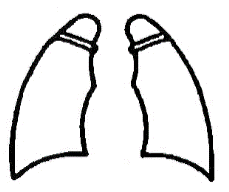                           lung: □異常 impaired      Cardiomegaly: □異常 impaired                                                                   ↓　　　　　　　　　　　　　　　         　　　　　　　  　　　異常がある場合　心電図           □正常normal                                                                             Electrocardiograph: □異常 impairedDescribe the condition of applicant's lung３．現在治療中の病気　　　　　□ Yes (Disease:                                      )    Disease Treated at Present　　 □ No４．既往症    Past history: Please indicate with ＋ or － and fill in the date of recovery５．検査　Laboratory tests　　検尿　Urinalysis : glucose (       ), protein (       ), occult blood (        )  赤沈ESR:          mm/Hr ,　　WBC count:         /cmm  貧血(anemia) □  Hemoglobin :        mg/dl , GPT : ６．診察医の印象を述べてください。    Please describe your impression. ７．志願者の既往歴、診察・検査の結果から判断して、現在の健康の状況は充分に留学に耐えうるものと思われますか？In view of the applicant's history and the above findings, is it your observation his/her health status is adequate to pursue studies in Japan？yes □     no □日付 (Date):                                   署名 (Signature):                                                                医師氏名 (Physician's Name in Print):                                                                                    検査施設名 (Office/Institution)         所在地 (Address) :                                                                                           To those who will write a recommendation letter for an applicantThis is an evaluation form of Nagaoka University of Technology.Please fill out the blanks on this paper and put it in a sealed envelope with your signature and give the sealed letter to the applicant. He/She will forward it to our university unopened.This form may be used as a recommendation letter.Nagaoka University of TechnologyEVALUATION FORMTO THE PRESIDENT OF NAGAOKA UNIVERSITY OF TECHNOLOGYApplicant’s name:(type or print)1. How long and under what circumstances I have known the applicant.2. I rate the applicant in terms of the items listed below.3. My opinion on the possibility of the applicant’s success in the course.4. My overall evaluation of the applicant.□strongly recommended □recommended □recommended with reservation □not recommendedRECOMMENDER’S NAMEIN ROMAN BLOCK CAPITAL                                                                NAME OF INSTITUTION:  　　　　　　　　　        　                                      TITLE / POSITION：         　　　　　　　　　　　　　　                                       EMAIL / PHONE：                                                                    SIGNATURE / DATE:                                                                  To those who will write a recommendation letter for an applicantThis is an evaluation form of Nagaoka University of Technology.Please fill out the blanks on this paper and put it in a sealed envelope with your signature and give the sealed letter to the applicant. He/She will forward it to our university unopened.This form may be used as a recommendation letter.Nagaoka University of TechnologyEVALUATION FORMTO THE PRESIDENT OF NAGAOKA UNIVERSITY OF TECHNOLOGYApplicant’s name:(type or print)1. How long and under what circumstances I have known the applicant.2. I rate the applicant in terms of the items listed below.3. My opinion on the possibility of the applicant’s success in the course.4. My overall evaluation of the applicant.□strongly recommended □recommended □recommended with reservation □not recommendedRECOMMENDER’S NAMEIN ROMAN BLOCK CAPITAL                                                                NAME OF INSTITUTION:  　　　　　　　　　        　                                      TITLE / POSITION：         　　　　　　　　　　　　　　                                       EMAIL / PHONE：                                                                    SIGNATURE / DATE:                                                                  Nagaoka University of TechnologyTRANSCRIPT REQUEST FOR UNDERGRADUATE PROGRAMS                              Family                 First                   MiddleI authorize the release of my academic transcript to the Nagaoka University of Technology.               Applicant’s Signature                DateTo applicant: Fill in the above and give this form to the Registrar or equivalent college/university official.To the Registrar or equivalent college/university official:The above-named person is applying for admission to Nagaoka University of Technology (NUT). Our admission procedure requires the applicant to submit a complete set of transcripts (and other relevant documents) together with his/her Application for Admission Form.Please complete this Transcript Request Form. If you need to explain your institution’s grading policy, please do so on a separate sheet of paper. For additional comments, you may write these on the back of this form.Place the completed Transcript Request Form and your statement (if any) in one envelope together with the applicant’s transcript. Seal the envelope and sign along the flap. Give the sealed envelope to the applicant. He/She will then forward it to our Institution, unopened. If your institution’s policy prohibits release of transcripts directly to students, please forward the transcript to the address shown below.To further assist NUT’s Committee on Admissions in evaluating the applicant’s record, please provide the following information (if the following information is not available, please write N/A in the appropriate space):Applicant’s cumulative GPA                 Final year GPAHighest possible GPA in your institution’s grading system Minimum GPA required for graduation in your institution’s grading system Class rank                                Total class size* In general, class is the total number of students enrolled in the same academic year in the same faculty.  However, in some universities, “class” may be defined as the department, course or major.Please write both “class rank” and “total class size” to indicate relative performance of the student.Registrar or Equivalent College/University Official completing this Transcript Request FormSignatureNameDateInstitutional seal　　　　　　　　　　　　　　Nagaoka University of TechnologyTRANSCRIPT REQUEST FOR GRADUATE PROGRAMS                              Family                 First                   MiddleI authorize the release of my academic transcript to the Nagaoka University of Technology.               Applicant’s Signature                DateTo applicant: Fill in the above and give this form to the Registrar or equivalent college/university official.To the Registrar or equivalent college/university official:The above-named person is applying for admission to Nagaoka University of Technology (NUT). Our admission procedure requires the applicant to submit a complete set of transcripts (and other relevant documents) together with his/her Application for Admission Form.Please complete this Transcript Request Form. If you need to explain your institution’s grading policy, please do so on a separate sheet of paper. For additional comments, you may write these on the back of this form.Place the completed Transcript Request Form and your statement (if any) in one envelope together with the applicant’s transcript. Seal the envelope and sign along the flap. Give the sealed envelope to the applicant. He/She will then forward it to our Institution, unopened. If your institution’s policy prohibits release of transcripts directly to students, please forward the transcript to the address shown below.To further assist NUT’s Committee on Admissions in evaluating the applicant’s record, please provide the following information (if the following information is not available, please write N/A in the appropriate space):Applicant’s cumulative GPA                 Final year GPAHighest possible GPA in your institution’s grading system Minimum GPA required for graduation in your institution’s grading system Class rank                                Total class size* In general, class is the total number of students enrolled in the same academic year in the same faculty.  However, in some universities, “class” may be defined as the department, course or major.Please write both “class rank” and “total class size” to indicate relative performance of the student.Registrar or Equivalent College/University Official completing this Transcript Request FormSignatureNameDateInstitutional seal　　　　　　　　　　　　　　Certificate of Current EmploymentTO THE PRESIDENT OF NAGAOKA UNIVERSITY OF TECHNOLOGYApplicant's name (type or print):Date of birth ( Day / Month / Year )                                                         Nationality                                                                             This is to certify that the above-mentioned person is currently employed under the following capacity.Employment Date  	                                                              Title / Position                                                                          Name of Organization                                                                    Email / Phone Number                                                                                   *The Certifier should be a director of the applicant's workplace.2018 International Graduate Course for Continuing Professional DevelopmentApplication Documents for the Doctoral Programat Graduate School of Engineering, Nagaoka University of TechnologyPrior to the submission of application form and required documents, be sure to check if the following documents are enclosed. Please enclose this check sheet with the application materials.NOTE: All of these materials should be filled out in English or Japanese, using a typewriter, word processor or a black ballpoint pen (block letters). If any certificates are written in another language, please attach a translation in English. Form A (Application Form for Admission) [Double-sided Printing]  Form B (Document indicating and Field of Study and Study Program) [Double-sided Printing]	 Form C (Certificate of Health) Form D (I) and D (II) (Evaluation Form) Form E (I) and E (II) (Transcript Request for Undergraduate and Graduate Programs) Form F (Certificate of Current Employment) Certificate of citizenship of the applicant’s country (and a copy of passport if any) Certificate of Master’s Degree Official Academic Record in Undergraduate and Graduate Programs Master’s Thesis or Papers Equivalent to Master’s Thesis Report on Professional Achievement English Proficiency Requirement Receipt of Bank Transfer Note (if any):  〒940-2188  新潟県長岡市上富岡町1603-1  長岡技術科学大学　国際課  Tel: 0258 (47) 9238   Fax: 0258 (47) 9283  e-mail: ryugaku@jcom.nagaokaut.ac.jp   Division of International Affairs   Nagaoka University of Technology   1603-1 Kamitomioka, Nagaoka, Niigata   940-2188 JAPAN   Phone: +81-258-47-9238   Fax:   +81-258-47-9283   e-mail: ryugaku@jcom.nagaokaut.ac.jp研　 究 　科　 名専　　　攻　　　名募 集 人 員工　学　研　究　科情報・制御工学専攻各 専 攻 若 干 人         工　学　研　究　科材料工学専攻各 専 攻 若 干 人         工　学　研　究　科エネルギー・環境工学専攻各 専 攻 若 干 人         工　学　研　究　科生物統合工学専攻各 専 攻 若 干 人         （注）出願資格の審査　出願資格⑦又は⑧に該当する者については、事前に出願資格審査が必要です。出願前に国際課へ問い合わせをしてください。出願資格に応じた次の書類を平成29年９月１日（金）までに国際課へ提出してください。　出願資格審査は、提出された書類等を基に修士の学位を有する者と同等以上の学力を有しているか等、総合的に審査します。　審査の結果、出願資格の認定された者のみ出願を受理します。審査に必要な書類：　　　　１）出願資格認定審査調書（本学所定の用紙）　　　　２）研究歴証明書（本学所定の様式により、大学等研究機関の長が作成したもの）　　　　３）研究成果報告書（1,000字以内。英文の場合は300単語以内）　　　　４）学習歴（卒業証明書及び成績証明書等）、実務経験及び国際的活動経験等を証明する書類（論文、研究報告、学会等での活動歴等）※  本学所定の様式は、該当者に別途送付します。※  なお、学歴・経歴によっては、上記以外の書類の提出を求めることがあります。※  提出する書類は、すべて英語又は日本語により作成すること。（その他の言語による場合は、訳文を添付。）Assessment of QualificationsThe University will assess the qualifications of applicants under subsections 7) or 8) based on the submitted documents. Contact Division of International Affairs before submitting the application documents. The following documents for assessment should be submitted to Division of International Affairs by September 1, 2017. Based on the assessment, we will accept applications only of those applicants whose qualifications are recognized.Documents to be submitted;1. Summary of Academic and Professional Activities (provided form)2. Certificate of Research Activities (provided form, to be completed by the head of each academic institution)3. Report of research achievement (maximum of 300 words in English or 1,000 characters in Japanese)4. Documents certifying academic career (diploma, final transcript, etc.) and Documents certifyingwork experience, overseas experience, or other relevant experience (academic paper, research reports or record of research or other academic activity, etc)・Above mentioned forms will be sent to the applicant separately.・Additional documents may be required depending on applicant’s academic background and career.・All of these materials should be filled out in English or in Japanese. If any certificates are written in another language, please attach a translation in English.　〔返還請求の方法〕　　国際課まで問い合わせのうえ、「検定料還付請求書」（本学所定の書式）を入手してください。　「検定料還付請求書」に必要事項を記入し、「検定料振込済証明書」を添付して、速やかに提出してください。　　※  返還には、本学で「検定料還付請求書」を受理した後、約１か月程度の期間を要します。Refund Procedure  Contact Division of International Affairs to obtain a screening fee refund form.  To request the refund, fill and submit the obtained form to the section with the receipt of bank transfer as soon as possible.  NOTE: This procedure takes about one month.地域国名地域国名アジアバングラデシュアフリカコートジボワールアジアブータンアフリカジブチアジアカンボジアアフリカエジプトアジア中国アフリカ赤道ギニアアジアインドアフリカエリトリアアジアインドネシアアフリカエチオピアアジアラオスアフリカガボンアジアマレーシアアフリカガンビアアジアモルディブアフリカガーナアジアモンゴルアフリカギニアアジアミャンマーアフリカギニアビサウアジアネパールアフリカケニアアジアパキスタンアフリカレソトアジアフィリピンアフリカリベリアアジアスリランカアフリカリビアアジアタイアフリカマダガスカルアジア東ティモールアフリカマラウイアジアベトナムアフリカマリ中東アフガニスタンアフリカモーリタニア中東イランアフリカモロッコ中東イラクアフリカモザンビーク中東ヨルダンアフリカナミビア中東レバノンアフリカニジェール中東シリアアフリカナイジェリア中東トルコアフリカルワンダ中東イエメンアフリカサントメ・プリンシペアフリカアルジェリアアフリカセネガルアフリカアンゴラアフリカセーシェルアフリカベナンアフリカシエラレオネアフリカボツワナアフリカソマリアアフリカブルキナファソアフリカ南アフリカ共和国アフリカブルンジアフリカ南スーダンアフリカカメルーンアフリカスーダンアフリカカーボヴェルデアフリカスワジランドアフリカ中央アフリカ共和国アフリカタンザニアアフリカチャドアフリカトーゴアフリカコモロアフリカチュニジアアフリカコンゴ民主共和国アフリカウガンダアフリカコンゴ共和国アフリカザンビア地域国名地域国名アフリカジンバブエ大洋州サモアアフリカモーリシャス大洋州ソロモン諸島中南米ガイアナ共和国大洋州トンガ中南米アンティグア・バーブーダ大洋州ツバル中南米アルゼンチン大洋州バヌアツ中南米ベリーズ欧州（NIS諸国を含む）アルバニア中南米ボリビア欧州（NIS諸国を含む）アルメニア中南米ブラジル欧州（NIS諸国を含む）アゼルバイジャン中南米チリ欧州（NIS諸国を含む）ベラルーシ中南米コロンビア欧州（NIS諸国を含む）ボスニア・ヘルツェゴビナ中南米コスタリカ欧州（NIS諸国を含む）マケドニア旧ユーゴスラビア共和国中南米キューバ欧州（NIS諸国を含む）ジョージア中南米ドミニカ国欧州（NIS諸国を含む）カザフスタン中南米ドミニカ共和国欧州（NIS諸国を含む）コソボ中南米エクアドル欧州（NIS諸国を含む）キルギス共和国中南米エルサルバドル欧州（NIS諸国を含む）モルドバ中南米グレナダ欧州（NIS諸国を含む）モンテネグロ中南米グアテマラ欧州（NIS諸国を含む）セルビア中南米ハイチ欧州（NIS諸国を含む）タジキスタン中南米ホンジュラス欧州（NIS諸国を含む）トルクメニスタン中南米ジャマイカ欧州（NIS諸国を含む）ウクライナ中南米メキシコ欧州（NIS諸国を含む）ウズベキスタン中南米ニカラグア出典：経済協力開発機構(OECD)開発援助委員会出典：経済協力開発機構(OECD)開発援助委員会中南米パナマ(DAC)のDAC援助受取国・地域リスト(DAC)のDAC援助受取国・地域リスト中南米パラグアイ中南米ペルー中南米セントルシア中南米セントビンセント中南米スリナム中南米ウルグアイ中南米ベネズエラ大洋州クック諸島大洋州フィジー大洋州キリバス大洋州マーシャル諸島大洋州ミクロネシア大洋州ナウル大洋州パラオ大洋州パプアニューギニアAreasCountriesAreasCountries and TerritoriesAsiaBangladeshAfricaCote d'IvoireAsiaBhutanAfricaDiboutiAsiaCambodiaAfricaEgyptAsiaChinaAfricaEquatorial GuineaAsiaIndiaAfricaEritreaAsiaIndonesiaAfricaEthiopiaAsiaLaosAfricaGabonAsiaMalaysiaAfricaGambiaAsiaMaldivesAfricaGhanaAsiaMongoliaAfricaGuineaAsiaMyanmarAfricaGuinea-BissauAsiaNepalAfricaKenyaAsiaPakistanAfricaLesothoAsiaPhilippinesAfricaLiberiaAsiaSri LankaAfricaLibyaAsiaThailandAfricaMadagascarAsiaTimor-LesteAfricaMalawiAsiaVietnamAfricaMaliMiddle EastAfghanistanAfricaMauritaniaMiddle EastIranAfricaMoroccoMiddle EastIraqAfricaMozambiqueMiddle EastJordanAfricaNamibiaMiddle EastLebanonAfricaNigerMiddle EastSyriaAfricaNigeriaMiddle EastTurkeyAfricaRwandaMiddle EastYemenAfricaSao Tome and PrincipeAfricaAlgeriaAfricaSenegalAfricaAngolaAfricaSeychellesAfricaBeninAfricaSierra LeoneAfricaBotswanaAfricaSomaliaAfricaBurkina FasoAfricaRepublic of South AfricaAfricaBurundiAfricaSouth SudanAfricaCameroonAfricaSudanAfricaCape VerdeAfricaSwazilandAfricaCentral Africa RepublicAfricaTanzaniaAfricaChadAfricaTogoAfricaComorosAfricaTunisiaAfricaCongo Democratic RepublicAfricaUgandaAfricaCongo RepublicAfricaZambiaAreasCountriesAreasCountries and TerritoriesAfricaZimbabweOceaniaSamoaAfricaMauritiusOceaniaSolomon IslandsCentral and South AmericaGuyanaOceaniaTongaCentral and South AmericaAntigua and BarbudaOceaniaTuvaluCentral and South AmericaArgentinaOceaniaVanuatuCentral and South AmericaBelizeEurope(including NewIndependentStates)AlbaniaCentral and South AmericaBoliviaEurope(including NewIndependentStates)ArmeniaCentral and South AmericaBrazilEurope(including NewIndependentStates)AzerbaijanCentral and South AmericaChileEurope(including NewIndependentStates)BelarusCentral and South AmericaColumbiaEurope(including NewIndependentStates)Bosnia and HerzegovinaCentral and South AmericaCosta RicaEurope(including NewIndependentStates)Former Yugoslav Republic of MacedoniaCentral and South AmericaCubaEurope(including NewIndependentStates)GeorgiaCentral and South AmericaDominicaEurope(including NewIndependentStates)KazakhstanCentral and South AmericaDominican RepublicEurope(including NewIndependentStates)KosovoCentral and South AmericaEcuadorEurope(including NewIndependentStates)Kyrgyz RepublicCentral and South AmericaEl SalvadorEurope(including NewIndependentStates)MoldovaCentral and South AmericaGrenadaEurope(including NewIndependentStates)MontenegroCentral and South AmericaGuatemalaEurope(including NewIndependentStates)SerbiaCentral and South AmericaHaitiEurope(including NewIndependentStates)TajikistanCentral and South AmericaHondurasEurope(including NewIndependentStates)TurkmenistanCentral and South AmericaJamaicaEurope(including NewIndependentStates)UkraineCentral and South AmericaMexicoEurope(including NewIndependentStates)UzbekistanCentral and South AmericaNicaraguaReference: List of ODA Recipients, DevelopmentReference: List of ODA Recipients, DevelopmentCentral and South AmericaPanamaAssistance Committee (DAC), Organization forAssistance Committee (DAC), Organization forCentral and South AmericaParaguayEconomic Co-operation and Development (OECD)Economic Co-operation and Development (OECD)Central and South AmericaPeruCentral and South AmericaSt. LuciaCentral and South AmericaSt. Vincent and GrenadinesCentral and South AmericaSurinameCentral and South AmericaUruguayCentral and South AmericaVenezuelaOceaniaCook IslandsOceaniaFijiOceaniaKiribatiOceaniaMarshall IslandsOceaniaMicronesia, Federated StatesOceaniaNauruOceaniaPalauOceaniaPapua New GuineaPresent address（現住所）：Telephone/Facsimile number（電話番号/FAX番号）：E-mail address：Name and Address of School（学校名及び所在地）Year and Month of Entrance and Completion（入学及び卒業年月）Duration of Attendance（修学年数）Diploma or Degree awarded，Major subject（学位・資格、専攻科目）When taking leave of absence, the period and reason（休学した場合はその期間・理由）Primary Education（初等教育）Elementary School（小学校）Name（学校名）Location（所在地）From（入学）To（卒業）years（年）andmonths（月）Secondary Education（中等教育）Middle School（中学）Name（学校名）Location（所在地）From（入学）To（卒業）years（年）andmonths（月）High School（高校）Name（学校名）Location（所在地）From（入学）To（卒業）years（年）andmonths（月）*-1Tertiary Education（高等教育）Undergraduate Level（大学）Name（学校名）Location（所在地）From（入学）To（卒業）years（年）andmonths（月）Graduate Level（大学院）Name（学校名）Location（所在地）From（入学）To（卒業）years（年）andmonths（月）Total years of schooling mentioned above（以上を通算した全学校教育修学年数）As of April 1, 2018（平成30年４月１日現在）Total years of schooling mentioned above（以上を通算した全学校教育修学年数）As of April 1, 2018（平成30年４月１日現在）           Years and           months（年）                  （月）           Years and           months（年）                  （月）Period:Type:University:Name and address of organization（勤務先及び所在地）Period of employment（勤務期間）Position（役職名）Type of work（職務内容）FromToFromToExcellent（優）Good（良）Fair（可）Poor（不可）Reading（読む能力）Writing（書く能力）Speaking（話す能力）Excellent（優）Good（良）Fair（可）Poor（不可）English（英語）French（仏語）German（独語）Spanish（西語）Others (            )（その他）Name（氏名）Relationship（続柄）Age（年齢）Present Address（現住所）:Telephone/facsimile number（電話番号/FAX番号）:E-mail address:E-mail address:Date（年月日）Purpose（渡航目的）FromToFromTo（１）身長Height                  cm　　　　　　　　体重Weight                  kg（１）身長Height                  cm　　　　　　　　体重Weight                  kg（１）身長Height                  cm　　　　　　　　体重Weight                  kg（１）身長Height                  cm　　　　　　　　体重Weight                  kg（１）身長Height                  cm　　　　　　　　体重Weight                  kg（１）身長Height                  cm　　　　　　　　体重Weight                  kg（１）身長Height                  cm　　　　　　　　体重Weight                  kg（２）血圧  Blood pressuremm/Hg～　　　mm/Hg血液型Blood TypeA  B  ORH＋ －脈拍Pulse□整  regular□不整irregular（３）視力Eyesight(R)           (L)           裸眼 without glasses色覚異常の有無color blindness色覚異常の有無color blindness□正常 normal□異常 impaired□正常 normal□異常 impaired□正常 normal□異常 impaired（４）聴力Hearing□正常normal□低下impaired言　語speech言　語speech□正常 normal□異常 impaired□正常 normal□異常 impaired□正常 normal□異常 impairedTuberculosis    □(   .   .   )Malaria         □(   .   .   )Other communicable disease □(   .   .   )Epilepsy       □(   .   .   )Kidney Disease   □(   .   .   )Heart Disease     □(   .   .   )Diabetes       □(   .   .   )Drug Allergy     □(   .   .   )Psychosis        □(   .   .   )Functional Disorder in extremities  □(   .   .   )Functional Disorder in extremities  □(   .   .   )poorlower 50%fairtop 50%Goodtop 25%very goodtop 15%excellenttop 5%notknownintellectual potentialanalytical abilitycreativitymotivationindependencematuritycooperation with othersEnglish skill (written)English skill (oral)poorlower 50%fairtop 50%Goodtop 25%very goodtop 15%excellenttop 5%notknownintellectual potentialanalytical abilitycreativitymotivationindependencematuritycooperation with othersEnglish skill (written)English skill (oral)Applicant's name (type or print):Date of birth (Month /Day /Year)School/Faculty Date of enrollmentDegree obtainedDate of graduationMajorApplicant's name (type or print):Date of birth (Month /Day /Year)School/Faculty Date of enrollmentDegree obtainedDate of graduationMajorName of the CertifierTitle of the Certifier *Name of OrganizationAddress of OrganizationSignatureDate (Day/Month/Year)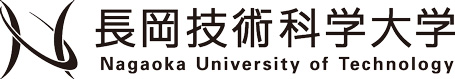 　　〒940-2188　長岡市上富岡町1603-1　　　　　　　　長岡技術科学大学学務部国際課 　　　　　　　　FAX 0258-47-9283   Division of International Affairs,   Nagaoka University of Technology,   1603-1 Kamitomioka, Nagaoka, Niigata 940-2188 JAPAN   FAX +81-258-47-9283